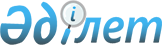 Ж.А.Досқалиевті Қазақстан Республикасының Денсаулық сақтау министрі етіп тағайындау туралыҚазақстан Республикасы Президентінің 2003 жылғы 16 маусымдағы N 1129 Жарлығы      Жақсылық Ақмырзаұлы Досқалиев Қазақстан Республикасының Денсаулық сақтау министрі болып тағайындалсын.       Қазақстан Республикасының 

      Президенті 
					© 2012. Қазақстан Республикасы Әділет министрлігінің «Қазақстан Республикасының Заңнама және құқықтық ақпарат институты» ШЖҚ РМК
				